УТВЪРДИЛ:.........................          Таня Петкова           ДИРЕКТОР  ПРАВИЛНИК ЗА ДЕЙНОСТТА НА КОМИСИЯТА ПО ЕТИКАНастоящият правилник е приет на заседание № 2 на педагогически съвет от 11.10.2018 г.Настоящият правилник уреждареда и начините за наблюдение, установяване и докладване на нарушенията и за предприемане на  последващи мерки при прилагането на Етичния кодекс за поведението на учителите, служителите и работниците в училищната общност. Под  „нарушения на Етичниякодекс“ по смисъла на този правилник се разбират  следните групи прояви в тяхното поведение:неспазване на действащото законодателство;неспазване на вътрешноучилищните документи;действия и/или бездействия, водещи до разрушаване надоверието към училището;грубо отношение към учениците, родителите, колегите и външни  лица;проявено неуважение, незачитане на правата и достойнството на личността и допускане на прояви на дискриминация поради етнически, религиозни и други причини;прояви на накърняване на авторитета на други учители, служители и работници и на престижа на учебното заведение, допуснати във и извън училището;прояви на недобросъвестно и некомпетентно изпълнение на възложените функции и накърняване на интересите на други лица.Наблюдението и докладването на посочените в т. 1 нарушения да се извършват по две направления:вътрешно докладване – от педагогическия и непедагогическия персонал;външно докладване – от родители, граждани, представители на институции и фирми.Сигналите за нарушенията се приемат в училището и се регистрират във входящия дневник – регистър.Регистрираните сигнали се разглеждат от Комисията по етика в училището, назначена със заповед на директора.Комисията е в състав:Председател- Цветанка Иванова Йовчева  Петранка СтефановаВладимир ВладимировВсички постъпили сигнали се разглеждат от комисията  на нейни заседания, за което се води протокол.Комисията не е длъжна да разглежда анонимни сигнали.8.Членовете на комисията вземат решения с явно гласуване и   50% + 9.Председателят свиква  първо заседание за разглеждане на постъпилия сигнал в седемдневен срок  от постъпването му.10.При необходимост от допълнителни данни и доказателства се извършва проверка и се провежда разговор със свидетели на нарушението.11. При невъзможност случаят да се изясни на едно заседание, се насрочва последващо такова в седемдневен срок след първото.12.При установяване на нарушения на етичните правила, представляващи и дисциплинарни  нарушения, преписката се докладва и на директора за  вземане на дисциплинарни мерки  по Кодекса на труда. 13.За предприетите мерки и наложени наказания се  уведомяват председателят на  Комисията по етика и лицето, подало сигнала.14.При първоначално постъпване на работа всеки учител, служител и работник се запознава с Етичния кодекс и настоящия правилник.Изготвили:Цв.Йовчева-П.Стефанова-Вл.Владимиров-  ВТОРО ОСНОВНО УЧИЛИЩЕ „НИКОЛА Й. ВАПЦАРОВ”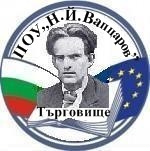 гр. Търговище, ул. „Руен” 19, тел.: 0601/6-49-36e-mail: ou2_tg_@abv.bg